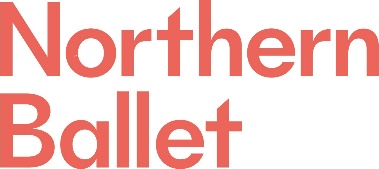 Application QuestionsCandidate detailsFor office usePlease answer the 3 questions below.  Your answers should be short, and we ask that you restrict your answers to a maximum of 100 words:Please submit your application questions, along with your CV and a covering letter, via our portal:https://hr.breathehr.com/v/finance-assistant-16052NamePosition applied forFinance AssistantReferencePosition applied forFinance AssistantWhat do you believe is your most relevant experience for this role? (100 words)What sorts of purchase invoices do you think we would typically deal with at Northern Ballet? (100 words)What would you bring to the team here? (100 words)